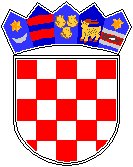 REPUBLIKA HRVATSKAGRADSKO IZBORNO POVJERENSTVOGRADA KOPRIVNICEO B A V I J E S TO BIRAČKIM MJESTIMA GDJE ĆE SE GLASOVATI  05. svibnja 2019. godineZA IZBOR 14  ČLANICA/ČLANOVA VIJEĆA SRPSKE NACIONALNE MANJINE, PREDSTAVNIKA ALBANSKE NACIONALNE MANJINE I PREDSTAVNIKA ROMSKE NACIONALNE MANJINE U GRADU KOPRIVNICIi ZA 25 ČLANICA/ČLANOVA ROMSKE NACIONALNE MANJINE U KOPRIVNIČKO-KRIŽEVAČKOJ ŽUPANIJI, ZA IZBOR 25 ČLANICA/ČLANOVA VIJEĆA SRPSKE NACIONALNE MANJINE KOPRIVNIČKO-KRIŽEVAČKE ŽUPANIJE I ZA PREDSTAVNIKA ALBANSKE NACIONALNE MANJINE U KOPRIVNIČKO-KRIŽEVAČKOJ ŽUPANIJI	1.)	BIRAČKO MJESTO BROJ 1. KOPRIVNICA u: GRADSKA VIJEĆNICA - VJENČAONA, KOPRIVNICA, ZRINSKI TRG 1 
na kojem će glasovati birači albanske, romske i srpske nacionalne manjine s prebivalištem u Gradu KOPRIVNICI	2.)	BIRAČKO MJESTO BROJ 2. KOPRIVNICA u: GRADSKA VIJEĆNICA – PROSTORIJA DO VJENČAONE, KOPRIVNICA, ZRINSKI TRG 1 na kojem će glasovati birači albanske, romske i srpske nacionalne manjine s prebivalištem u općini: ĐELEKOVEC, GOLA, KOPRIVNIČKI BREGI, KOPRIVNIČKI IVANEC, LEGRAD.GRADSKO  IZBORNO  POVJERENSTVO  GRADA KOPRIVNICE